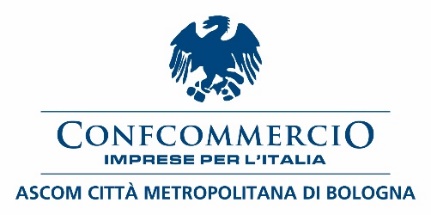 Comunicato stampa Tutto pronto per i saldi estivi. Sconti al via da sabato 6 luglioAl via la stagione più attesa dai clienti dei negozi di abbigliamento e calzature. Confcommercio Ascom Bologna rilancia l’iniziativa Saldi Tranquilli per dare massima garanzia a consumatori e imprenditoriSabato 6 luglio 2024 iniziano in tutta l’Emilia-Romagna i saldi estivi, la stagione più attesa sia dai clienti che dagli imprenditori dei negozi di abbigliamento e calzature. Anche quest’anno Confcommercio Ascom Bologna rilancia la campagna “Saldi Tranquilli”, pensata e ideata per informare imprenditori e consumatori su come vivere con tranquillità le vendite di fine stagione: «I saldi rappresentano il periodo più importante dell’anno sia per i negozi del settore della moda che per i clienti ed è per questo che hanno quest’anno riproponiamo la campagna “Saldi tranquilli” per fornire la massima tutela ai nostri associati», spiega Enrico Postacchini, Presidente di Confcommercio Ascom Bologna.«L’obiettivo di “Saldi Tranquilli” è quello di fornire assistenza e informazioni ai clienti dei negozi e agli imprenditori per rendere note le norme e le ultime novità che regolano un corretto svolgimento dei saldi, per non incappare in errori – prosegue Giancarlo Tonelli, Direttore Generale di Confcommercio Ascom Bologna –. Inoltre, i saldi estivi rappresentano un'ottima opportunità per il turismo locale, attirando visitatori che possono coniugare shopping e scoperta delle bellezze del nostro territorio, generando così un beneficio economico diffuso a tutte le attività».«Il settore della moda sta vivendo un momento molto delicato ed è per questo che riuscire a sfruttare al meglio il periodo dei saldi è fondamentale per portare avanti al meglio la propria impresa – conclude Marco Cremonini, Presidente Federmoda Emilia-Romagna e Bologna –. Come sempre siamo pronti ad accogliere tutti i nostri clienti con la massima cortesia e attenzione, seguendoli e consigliandoli negli acquisti». Per ottenere maggiori informazioni sulle regole dei saldi Confcommercio Ascom Bologna ha attivato un numero di telefono cui rivolgersi (tel. 051-6487.411 – dal lunedì al venerdì. Orario: 10.30-12.30 e 14-17) e una sezione notizie del sito www.ascom.bo.it dove sono pubblicate le informazioni e gli eventuali aggiornamenti sull’applicazione della disciplina dei saldi di fine stagione.Bologna, 2 luglio 2024